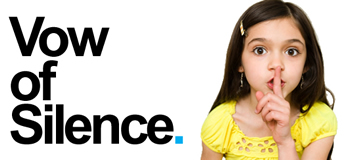 I Pledge to be silent for the voiceless.Springville Students for Human RightsIn order to raise awareness and assistance for the 56 million girls around the world who are deprived of an education, I agree to willingly participate in the Day of Silence to raise funds to support the School of Leadership Afghanistan, a not-for-profit boarding school for future female leaders in Kabul, www.sola-afghanistan.orgI understand that I am pledging to abstain from all forms of communication from 3:00PM Wednesday, March 25th through 3:00PM Thursday, March 26th, 2015I understand that if needed, I will be required to speak at home to parents/siblings, as well as in class/school to teachers, staff, coaches, teammates, and administrators.  However, for the stated 24 hours, I will abstain from speaking to my friends, using the cell phone, watching TV, listening to music, or using computers (for reasons other than school work).  I also promise to collect funds for this event and to manage this money responsibly and ethically.  All cash or checks are due soon as possible after the event, PAYABLE TO “SPRINGVILLE STUDENTS FOR HUMAN RIGHTS”.  If you have any questions, email Mr. Beiter at abeiter@springvillegi.org or call 592-3270, ext. 2305. Thank you.Student Signature:	___________________________Parent Signature:	___________________________Date:			___________________________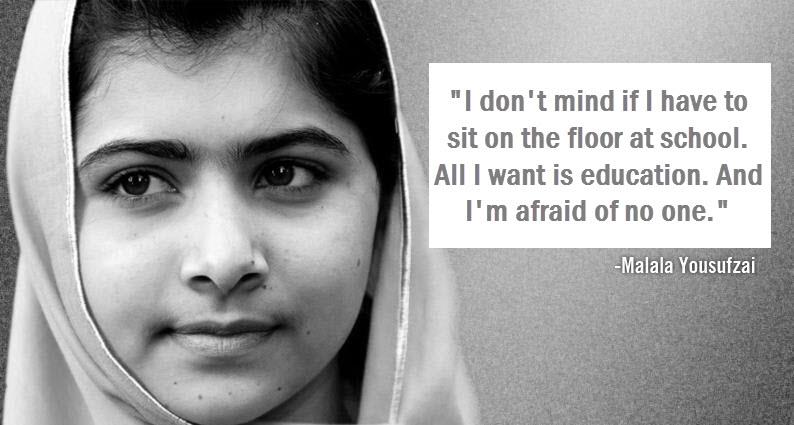 